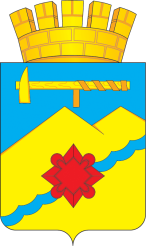 АДМИНИСТРАЦИЯ МУНИЦИПАЛЬНОГО ОБРАЗОВАНИЯГОРОД МЕДНОГОРСК ОРЕНБУРГСКОЙ ОБЛАСТИПОСТАНОВЛЕНИЕ__________________________________________________________________Об утверждении муниципальной программы «Развитие  физической культуры, массового спорта и молодежной политики  муниципального образования город Медногорск на 2019-2024 годы»           В соответствии с постановлением администрации муниципального образования город Медногорск Оренбургской области от 15.07.2016 № 1065-па «Об утверждении Порядка разработки, реализации и оценки эффективности муниципальных программ города Медногорска», руководствуясь статьями 39, 43, 48 Устава муниципального образования город  Медногорск Оренбургской области: 	1. Утвердить муниципальную программу «Развитие  физической культуры, массового спорта и молодежной политики   муниципального образования город Медногорск на 2019-2024 годы». 	2.  Признать утратившим силу постановление администрации города от 30.09.2014 № 1208-па «Об утверждении муниципальной программы «Развитие  физической культуры и массового спорта  муниципального образования город Медногорск на 2015-2020 годы» (в редакции постановления администрации города от 06.09.2018 № 1325-па).	3. Контроль за исполнением настоящего постановления возложить на заместителя главы муниципального образования по социальным вопросам Ю.В. Демитриеву. 	4. Постановление вступает в силу  после официального опубликования в газете «Медногорский рабочий» и распространяется на правоотношения, возникшие с 01 января 2019 года.Глава  города                                                                                   Д.В. Садовенко                      Приложение                              к постановлению                                       администрации города                                            от 29.10.2018 № 1544-паПАСПОРТМуниципальной программы«Развитие физической культуры, массового спорта и молодежной политики муниципального образования город Медногорск на 2019-2024 годы»(далее – Программа)Список сокращений, используемых в Программе:1. Общая характеристика физической культуры, спорта и молодежной политики 	Физическая культура и спорт относятся к числу приоритетных направлений социальной политики муниципального образования город Медногорск, благодаря чему создаются основы  для сохранения и улучшения физического, духовного здоровья жителей  города, что в значительной степени способствует обеспечению долгосрочной социальной стабильности.	Физическая культура является фактором, противодействующим болезням, способствующим поддержанию оптимальной физической активности населения города в течение жизни.	Сфера физической культуры и спорта на территории муниципального образования характеризуется поступательным развитием. До 1 января 2019 года осуществлялась реализация муниципальной программы «Развитие физической культуры и массового спорта муниципального образования город Медногорск на 2015-2020 годы». 	Координацию деятельности в области физической культуры и спорта осуществляет Комитет по физической культуре, спорту, туризму и молодежной политике администрации города. В его структуру входят две спортивные школы, МБУ «Молодежный центр», МАУ СК «Стадион «Труд». 	Профессиональную деятельность в 2017 году осуществляли 44  штатных работников физической культуры и спорта. 	Свою образовательную деятельность осуществляли 7 учебных заведений (5 городских  и 2 сельских). В общеобразовательных школах занимается физической культурой и спортом 1957 чел. или 72,5%  (2016 г.-1834 чел. или 68,8%; 2015 г.-1834 чел. или 69,7%; 2014 г.-1787 чел. или 69,9 % от общей численности учащихся), посещают занятия по физической культуре 2696 чел. или 99,9% от общей численности учащихся (2016 г. -2660 чел. 2015 г.-2630 чел., 100%; 2014 г. - 2554 чел., 100 %).  Общая численность учащихся в 2017 году в образовательных школах составляет 2698 чел.(2016 г.- 2660 чел.; 2015 г-2630 чел.)	В двух колледжах обучается 604 чел. (2016г.- 613 чел.; 2015 г.-627 чел.; 2014г.-717 чел.). Во внеурочное время физкультурно-оздоровительная и спортивно-организационная работа ведется как на своих базах, так и в сети ДЮСШ с охватом 276 чел. или 45,7% (2016г.-266 чел.; 2015 г.-275 чел.; 2014 г.-279 чел.), что составляет 2016 г.-43,3%; 2015 г.-43,8 %; 2014 г.-38,9%) от общей численности, обучающихся в  профессиональных учреждениях. 	На территории муниципального образования город Медногорск действуют 2 детско-юношеские спортивные школы,  где развиваются следующие виды  спорта: волейбол, футбол, настольный теннис, тяжелая атлетика, фигурное катание, шашки, шахматы, лыжные гонки, греко-римская борьба, хоккей с шайбой. Численность занимающихся в спортивных школах составляет 710 чел.(746 чел.; 2015 г.-831 чел.; 2014-954 чел.), что составляет 10,8% (2016г.- 11,9 %; 2015 г.-12,3%) от общей числа занимающихся физической культурой и спортом населения города, 104 ребенка  и подростка в возрасте 6-15 лет (2016 г.-575чел.), что составляет 17,6 % населения данного возраста (2016 г. - 20,6 %; 2015г.- 626 чел., 23,0 %; 2014 г.- 712 чел., 26,7 %).	Особое внимание уделялось организации физкультурно-оздоровительной и массовой работе с населением в 2017  году физической культурой, спортом и туризмом на территории муниципального образования г. Медногорск в организованных секциях и группах, клубах физкультурно-оздоровительной направленности занималось 6626 чел. (2016г.-6217 чел.; 2015г.-6708 чел.; 2014 г.-7306 чел.) Удельный вес населения, систематически занимающихся физкультурой и спортом, составляет 24,4% (2016 г. 23,9 %; 2015 г.-24,1 %; 2014 г.-26,0 %). 	В 2017 году осуществлена проверка уровня физической подготовленности молодежи 2000 г.р.  первоначально поставленных на воинский учет в 2017 году. Всего по спискам 123 чел., проверено 116 чел. или 94,3%  (2016 г.-120 чел.- 93,8%; 2015 г.- 121 чел.-96,8%)из них получили оценки  «отлично» 29 чел. или 94,3% (2016г- 24 чел.-20,0%;2015 г. - 18 чел.-14,4%), «хорошо»   51 чел. или 44% (2016 г.-45 чел.-37,5%; 2015 г.-68 чел – 54,4), «удовлетворительно» 32 чел. или 27,6% (2016 г- 46 чел.-38,3 %; 2015 г.- 30 чел.-24,0%) «неудовлетворительно» 4 чел. или 3,4% (2016 г.-5 чел.- 4,2%; 2015 г.-9 чел.-7,2 %). Всего получили положительные оценки112 чел. или 96,5% (2016 г.- 115 чел.-95,8 %; 2015 г.-116 чел.-92,8 %). Освобождено от проверки по состоянию здоровья 7 чел. или 5,7 % (2016 г.-8 чел.-6,2 %; 2015 г.- 4 чел.-3,2 %). 	Проведена проверка физической подготовленности молодежи, призывного  по городу Медногорску: всего по спискам – 37 чел.(2016 г.-39 чел.; 2015г.- 70 чел.), всего проверено 37 чел.-100% (2016 г.- 37 чел.-94,8 %; 2015 г.-60 чел.-87,14.), из них получили оценки: «отлично» 11 чел.-29,7 % (2016 г.-8 чел.-21,6%;2015 г.-3 чел.-4,28 %), «хорошо» 16 чел.- 43,2% (2016 г.-26 чел.-70,2%;  2015 г.- 14 чел-20,0%) «удовлетворительно» 7 чел.-18,9%(2016 г.- 3 чел.-8,1 %;2015 г.-36 чел.-75,71%) «неудовлетворительно» 3 чел.-8,1% (2016 г.-  0 чел.; 2015 г.-8 чел-11,42%). Всего получили положительные оценки 34 чел.-91,9 % (2016 г.-37 чел.-100%; 2015 г.-53 чел.- 75,71 %).  Освобождено от проверки по состоянию здоровья 0 чел.(2016 г.- 2 чел.-5,2%; 2015 г.-9 чел.- 12,85 %).	Подготовка граждан по основам военной службы проводилась в 6 (100%) ОУ, в том числе:	- в 5 образовательных учреждениях среднего (полного) общего образования;	- в 1 образовательном учреждении среднего профессионального образования.	Подготовку граждан по основам военной службы проводят -6 преподавателей, из них 6 штатных преподавателей. Учебно-методические сборы прошли 6 человек. План подготовки по сборам с преподавателями курса ОБЖ выполнен. Из 6 образовательных учреждений 5 (83,3%) располагают полным комплектом учебно-материальной базы.	В городе, существенная работа с детьми и подростками, проводится учреждениями дополнительного образования и физкультурно-спортивными клубами. 	По итогам года на территории муниципального образования работали 4 физкультурно-спортивных клуба: из них- 1 фитнес клуб «Эндорфин» и 3 проводящих физкультурно-оздоровительную работу по месту жительства осуществляют деятельность в качестве детских, подростковых клубов по месту жительства. 	В летний период организовано 5 площадок по месту жительства, на которых занималось более 650 чел., привлечены 5 тренеров-преподавателей  ДЮСШ.	Для проведения массовых спортивно-оздоровительных мероприятий, учебно-тренировочного процесса, занятиями оздоровительной физической культурой населения города в 2017 году были задействованы 62  имеющихся  спортивных сооружений (2016 г.- 61 спортивное сооружение). Реконструировано помещение, для открытия школы «Самбо», в которой занимаются 200 чел. 	На территории муниципального образования город Медногорск Центром тестирования ГТО является МАУ СК «Стадион «Труд», ул. Комсомольская, 11А. Во всех образовательных учреждениях города и ДЮСШ изготовлены и оформлены стенды о Всероссийском физкультурно-спортивном комплексе «Готов к труду  и обороне». В 2018 году на площадке МАУ СК «Стадион «Труд»  установлен «Варкаут», для организации подготовки и сдачи тестовых испытаний норм ГТО.Проведены циклы бесед с родителями и учащимися школ о влиянии ГТО на всестороннее развитие детей, тематические уроки на тему: «Навстречу ГТО».	Реабилитация людей с ограниченными возможностями является не только актуальной проблемой для общества, но и приоритетным направлением социальной политики в городе.  Для улучшения физкультурно-оздоровительной и спортивно-массовой работы с инвалидами, на сегодняшний день проведено обследование всех спортивных объектов в рамках  реализации государственной программы “Доступная среда”.	Количество инвалидов, зарегистрированных в электронном социальном регистре населения, проживающих на территории г. Медногорска, на текущую дату составляет 4250 чел., из них103 ребенка-инвалида, 3311 достигших пенсионного возраста (2016г.-4467 чел.; из них 94 ребенка-инвалида, 3472 достигших пенсионного возраста; 2015 г.- 4711 чел., из них: детей-94, лиц, достигших пенсионного возраста-3619 чел.) В организованных группах занимаются адаптивной физической культурой – 182 чел. или 4,2% (2016 г.-143 чел. или 3,2%).	Ледовый дворец «Айсберг» используется в рамках межшкольного взаимодействия для проведения третьего часа урока физкультуры, тем самым имеет полную загруженность занимающимися. В 2017 году продолжил работу шахматно-шашечный клуб, который используется для привлечения к занятиям спортом, людей имеющие ограниченные возможности и как средство развития массового спорта на территории города.	В 2018 году в летний период проведена большая работа по ремонту электронного оборудования МБУ ДО ДЮСШ-2. 	В целях реализации Стратегии развития физической культуры и спорта в РФ на период до 2020 года, развития детско-юношеского спорта в образовательных учреждениях продолжилась работа по созданию  школьных спортивных клубов на базе образовательных учреждений. За учебный год в городе создано и работает 6 клубов с общим количеством занимающихся –2254 детей и подростков, из них 1824 чел. занимаются секционными занятиями, 430 детей занимаются просветительской работой по пропаганде здорового образа, участвуют в различных конференциях, олимпиадах, конкурсах.	В городе три  коллектива физической культуры предприятий: ООО «ММСК», «Уралтрансгаз» и  трест « Медногорскмежрайгаз», которые продолжают активно принимать участие  в доступных им городских соревнованиях, турнирах, кроссах, пробегах. Также эти коллективы выступают в своих отраслевых спортивных мероприятиях. Предприятия «Уралэлектро» и мелкие предприятия ЖКХ  снизили не только свою активность, а просто игнорируют  участие в проводимых городских соревнованиях, в организации физкультурно-оздоровительной работы в трудовых коллективах и не поддерживают физкультурно-спортивную работу, считая экономически невыгодным освобождения от работы для участия в спортивных мероприятиях различного ранга. Это свидетельствует о том, что физкультурно-оздоровительная работа на предприятиях носит эпизодический характер. 	Комитетом и подведомственными учреждениями проведено 30 городских соревнований и турниров, в которых приняло участие 5013 чел., 225 действующих спортсменов и ветеранов спорта города приняли участие в 23 областных и Российских соревнованиях.  	Вместе с тем проблема физического здоровья и развития детей, молодежи и взрослого населения продолжает оставаться актуальной.   Угроза наркотизации, алкоголизации подростков и молодежи, ведущая к снижению уровня их физической подготовленности, неготовности и неспособности исполнять обязанности по несению воинской службы, трудовые обязанности по прежнему вызывают тревогу в обществе. Остается высокой доля учащихся и студентов, отнесенных по состоянию здоровья к специальной медицинской группе. Увеличилась доля онкологических заболеваний среди детей и женщин. Особой проблемой становится, отсутствие у руководителей организаций всех форм собственности желания создавать работникам дополнительные условия для занятий физическими упражнениями и спортом. Поэтому органам местного самоуправления, профессиональным союзам, работодателям необходимо совместно принимать меры по привлечению работников трудовых коллективов к занятиям физической культурой и спортом. Имеются примеры реализации наиболее крупными организациями города идеи «корпоративного спорта», что уже стало действенным средством для увеличения числа лиц, занимающихся спортом. Занятия физической культурой и спортом по месту работы необходимо также рассматривать в качестве дополнительного средства снижения профессиональных производственных рисков и заболеваний. 	Спортивная подготовка и спорт высших достижений характеризуются серьезным ужесточением конкуренции на всех уровнях соревновательной деятельности. Принято решения с 1 января 2019 года детско-юношеские спортивные школы переходят с учреждений дополнительного образования спортивной направленности, в учреждения спортивной подготовки, реализующие программы спортивной подготовки.	Актуальными являются вопросы подготовки высококвалифицированных спортивных кадров и недостаточной обеспеченностью профессиональным тренерским составом, особенно в детско-юношеских спортивных школах. Имеется недостаточное количество объектов спорта, соответствующих современным требованиям, в организации тренировочного и соревновательного процессов в учреждениях дополнительного образования спортивной направленности, осуществляющих подготовку спортсменов по отдельным видам спорта. Подготовка спортсменов к участию в областных, всероссийских и международных соревнованиях требует значительных вложений в совершенствование и модернизацию имеющейся материально-технической спортивной базы.Невзирая на предпринимаемые меры, на сегодня имеется ряд проблем, связанных с развитием физической культуры, спорта и молодежной политики в городе, которые требуют быстрейшего решения:- отсутствие современной спортивной базы в образовательных учреждениях города;- недостаточное количество объектов спорта, соответствующих современным требованиям;- снижение у жителей города потребности в введении здорового образа жизни;- неблагоприятная тенденция в создание неформальных объединений в молодежной среде, их негативное влияние на сознание молодых людей. 2. Приоритеты политики органов местного самоуправления города Медногорска в сфере физической культуры, спорта и молодежной политики	Приоритетами  в сфере физической культуры, спорта и молодежной политики в соответствии со Стратегией развития муниципального образования город Медногорск до 2010 года и на период до 2030 года, являются:	- развитие физической культуры и массового спорта среди различных возрастных и социальных категорий населения города, организация и проведение физкультурных, физкультурно-оздоровительных и спортивных мероприятий, в том числе среди инвалидов и лиц с ограниченными возможностями здоровья;	- создание условий для подготовки спортивного резерва и обеспечение деятельности спортивных школ города.	3. Перечень показателей (индикаторов) муниципальной Программы 	В результате реализации Программы ожидается исполнение мероприятий программы, что позволит обеспечить исполнение основных показателей и индикаторов, характеризующих эффективность исполнения Программы.	Реализация Программы будет способствовать проведению необходимой информационно-образовательной работы по формированию привлекательности имиджа здорового образа жизни среди населения, в частности среди детей, подростков и молодежи.	Оценка промежуточных и конечных результатов реализации Программы будет осуществляться на основании аналитических исследований, мониторинга целевых индикаторов и показателей эффективности реализации Про-граммы. 	Перечень показателей (индикаторов) муниципальной Программы, подпрограмм  Программы и их значений представлены в приложении № 1 к настоящей Программе.4. Перечень основных мероприятий муниципальной Программы	Перечень основных мероприятий приводится в приложении № 2 к настоящей Программе.5. Ресурсное обеспечение Программы	Информация о ресурсном обеспечении реализации муниципальной Программы за счет средств местного бюджета с расшифровкой по главным распорядителям бюджетных средств, подпрограммам, основным мероприятиям, а так же по годам реализации муниципальной Программы приводится в приложении № 3 к настоящей Программе. 6. Подпрограммы	Основные мероприятия Программы включены в 2 подпрограммы, реализация которых в комплексе призвана обеспечить решение конкретных задач, направленных на достижение целей Программы:	«Развитие системы массовой физической культуры и подготовка спортивного резерва и спорта высших достижений» (приложение № 4 к настоящей Программе);	«Создание условий для развития молодежной политики на территории муниципального образования город Медногорск на 2019-2024 годы» (приложение № 5 к настоящей Программе).Подпрограмма 1.«Развитие системы массовой физической культуры и подготовка спортивного резерва и спорта высших достижений»	В рамках данной подпрограммы будет реализовано основное мероприятие 1. «Выполнение мероприятий в области спорта и физической культуры », направленное на:	- организацию и проведение городских комплексных спортивных и физкультурных мероприятий среди различных категорий населения города (физическая культура и спорт);	- обеспечение участия команд города в зональных, областных, всероссийских и международных комплексных физкультурных и спортивных мероприятиях среди различных социальных групп населения  (массовый спорт);	- совершенствование системы спорта высших достижений (спорт высших достижений).	Основное мероприятие  2. «Обеспечение выполнения услуг (работ) по подготовке спортивного резерва и (или)  спортсменов высокого класса», направленное на:	- обеспечение деятельности МАУ СШ №1 г. Медногорска;	- обеспечение деятельности МБУ СШ-2 г. Медногорска.	Основное мероприятие 3. «Обеспечение доступа к объектам спорта», направленное на:	- обеспечение деятельности МАУ СК «Стадион Труд».	Исполнение мероприятий подпрограммы будет способствовать вовлечению жителей города в регулярные занятия физической культурой и массовым спортом, обеспечению их участия в комплексных спортивных и физкультурных мероприятиях в области и за ее пределами, предоставлению населению достоверной информации о состоянии и развитии отрасли. Позволит обеспечить совершенствование системы подготовки медногорских спортсменов, осуществление научно-методического, медико-биологического и информационно-технологического, финансового обеспечения подготовки спортивного резерва, повышение результативности выступления спортсменов, представляющих город на официальных спортивных соревнованиях различного ранга.	Перечень основных мероприятий подпрограммы приведен в приложении № 2 к настоящей Программе.Подпрограмма 2.«Создание условий для развития молодежной политики на территории муниципального образования город Медногорск на 2019-2024 годы»	В рамках данной подпрограммы будет реализовано основное мероприятие 1. «Обеспечение деятельности учреждений в области молодежной политики», направленное на:	- обеспечение деятельности МБУ «Молодежный центр».	Основное мероприятие 2. «Обеспечение проведения мероприятий для детей и молодежи», направленное на:	- проведение мероприятий для детей и молодежи.	Результатом исполнения мероприятий подпрограммы должны стать:	- формирование гражданско-патриотического сознания у детей и молодежи;	- активное вовлечение молодежи в волонтерскую деятельность;	- возрастание социальной и трудовой активности граждан.	Основное мероприятие 3. «Обеспечение реализации программы «Развитие физической культуры, массового спорта и молодежной политики муниципального образования город Медногорск на 2019-2024 годы», направленное на:	-обеспечение деятельности центрального аппарата.	Перечень основных мероприятий подпрограммы приведен в приложении № 2 к настоящей Программе.7. Анализ рисков реализации муниципальной программы и  описание мер управления рискамиВ процессе реализации муниципальной программы могут проявиться внешние риски:- сокращение финансирования из областного бюджета и бюджета муниципального образования город Медногорск, выделенного на выполнение муниципальной программы, что повлечёт пересмотр задач муниципальной программы с точки зрения их сокращения или снижения ожидаемых результатов от их решения;- отсутствие поставщиков/исполнителей товаров, работ (услуг), определяемых на конкурсной основе в порядке, установленном законодательством;- удорожание стоимости товаров, работ (услуг).С целью минимизации рисков муниципальной программы запланированы следующие мероприятия:- ежегодная корректировка результатов исполнения муниципальной программы и объёмов финансирования;- информационное, организационно-методическое и экспертно-аналитическое сопровождение мероприятий муниципальной программы, мониторинг общественного мнения, освещение в средствах массовой информации процессов и результатов реализации муниципальной программы.В качестве мер управления указанными рисками в целях снижения отрицательных последствий в процессе реализации муниципальной программы будет осуществляться мониторинг действующего законодательства, влияющего на выполнение программных мероприятий, достижение поставленной цели и решение задач, и совершенствование механизмов управления муниципальным имуществом.Ежегодно Комитетом проводится оценка эффективности реализации муниципальной программы.	В рамках реализации подпрограммы могут быть выделены следующие риски ее реализации.Правовые риски	Правовые риски связаны с изменением законодательства Российской Федерации и Оренбургской области, длительностью формирования нормативной правовой базы, необходимой для эффективной реализации подпрограммы. Это может привести к существенному увеличению планируемых сроков или изменению условий реализации мероприятий подпрограммы.Финансовые риски	Финансовые риски связаны с возникновением бюджетного дефицита инедостаточным уровнем бюджетного финансирования, а также отсутствием устойчивого источника финансирования деятельности общественных объединений и организаций, что может повлечь недофинансирование, сокращение или прекращение программных мероприятий. Риски, связанные с деятельностьюорганов местного самоуправления, образовательных организаций города	Данный риск связан с недостаточным количеством финансовых средств, предусмотренных на проведение мероприятий подпрограммы, исполнению которых содействуют образовательные организации, что может привести к недостижению целевых значений по ряду целевых показателей (индикаторов) реализации подпрограммы. Риски, связанные с ухудшением состояния экономики	Риски, связанные с ухудшением состояния, снижением темпов роста национальной экономики и уровня инвестиционной активности, высокой инфляцией, ростом цен на энергоресурсы и другие материально-технические средства, потребляемые в отрасли, а также с кризисом банковской системы и возникновением бюджетного дефицита. Изменение стоимости предоставления муниципальных услуг (выполнения работ) может негативно сказаться на структуре потребительских предпочтений населения. Эти риски могут отразиться на возможности реализации наиболее затратных мероприятий подпрограммы.Административные риски	Риски данной группы связаны с неэффективным управлением подпрограммой, низким уровнем взаимодействия заинтересованных сторон, что может повлечь за собой нарушение планируемых сроков реализации подпрограммы, невыполнение ее цели и задач, не достижение плановых значений целевых показателей, снижение эффективности использования ресурсов и качества выполнения мероприятий подпрограммы.Кадровые риски	Кадровые риски обусловлены значительным дефицитом высококвалифицированных кадров в сферах действия подпрограммы, что снижает эффективность работы учреждений, предприятий и организаций в сфере физической культуры спорта и молодежной политике, качество предоставляемых услуг.Сведения о показателях (индикаторах) муниципальной Программы, Подпрограмм муниципальной программы и их значенияхПеречень основных мероприятий программы Ресурсное обеспечение реализации Программы (тыс. рублей)Паспорт подпрограммы 1.«Развитие системы массовой физической культуры и подготовка спортивного резерва и спорта высших достижений»(далее – Подпрограмма)1. Общая характеристика физической культуры и спорта	Физическая культура и массовый спорт становятся все более значимым социальным явлением, положительно влияющим на внедрение здорового образа и спортивного стиля жизни среди населения, образование и воспитание подрастающего поколения, активное проведение досуга и оздоровление различных социальных групп населения, реабилитацию инвалидов.	В последние годы проводилась планомерная работа по совершенствованию процесса физического воспитания населения, укреплению и сохранению здоровья детей, подростков и молодежи. Профессиональную деятельность в 2017 году осуществляли 44  штатных работников физической культуры и спорта. 	Свою образовательную деятельность осуществляли 7 учебных заведений (5 городских  и 2 сельских). В общеобразовательных школах занимается физической культурой и спортом 1957 чел. или 72,5%  (2016 г.-1834 чел. или 68,8%; 2015 г.-1834 чел. или 69,7%; 2014 г.-1787 чел. или 69,9 % от общей численности учащихся), посещают занятия по физической культуре 2696 чел. или 99,9% от общей численности учащихся (2016 г. -2660 чел. 2015 г.-2630 чел., 100%; 2014 г. - 2554 чел., 100 %).  Общая численность учащихся в 2017 году в образовательных школах составляет 2698 чел.(2016 г.- 2660 чел.; 2015 г-2630 чел.)	В двух колледжах обучается 604 чел. (2016г.- 613 чел.; 2015 г.-627 чел.; 2014г.-717 чел.). Во внеурочное время физкультурно-оздоровительная и спортивно-организационная работа ведется как на своих базах, так и в сети ДЮСШ с охватом 276 чел. или 45,7% (2016г.-266 чел.; 2015 г.-275 чел.; 2014 г.-279 чел.), что составляет 2016 г.-43,3%; 2015 г.-43,8 %; 2014 г.-38,9%) от общей численности, обучающихся в  профессиональных учреждениях. 	На территории муниципального образования город Медногорск действуют 2 детско-юношеские спортивные школы, являющиеся структурными подразделениями Комитета по физической культуре, спорту, туризму и молодежной политике администрации города Медногорска. Тренерско-педагогический состав: 9 штатных тренеров-преподавателей (2016г.-12 шт.; 2015г.- 10 чел., 2014 г.-12 чел.; 2013г.-13 чел.), из них 2 чел. с высшим образованием, 7 чел. со средним образованием. 	Численность занимающихся в спортивных школах составляет 710 чел.(746 чел.; 2015 г.-831 чел.; 2014-954 чел.), что составляет 10,8% (2016г.- 11,9 %; 2015 г.-12,3%) от общей числа занимающихся физической культурой и спортом населения города, 104 ребенка  и подростка в возрасте 6-15 лет (2016 г.-575чел.), что составляет 17,6 % населения данного возраста (2016 г. - 20,6 %; 2015г.- 626 чел., 23,0 %; 2014 г.- 712 чел., 26,7 %).Из общего числа учащихся в двух ДЮСШ обучаются на этапах:	- спортивно – оздоровительной и начальной подготовки –  490 чел. или 69,0% (2016 г.- 476 чел. или 63,8 %; 2015 г.- 501 чел. или 60,2%; 2014 г.-482 чел. или 50,5%) от общего числа занимающихся в  спортивных школах;	- тренировочной этап  –  220 чел. или 31 % (2016 г.- 270 чел. или 39,1 %; 2015 г.- 326 чел. или 39,2%; 2014г.- 462 чел. или 48,4 %) от общего числа занимающихся в спортивных школах,          Спортсмены-разрядники, подготовленные за 2017 г.-250 чел. или 35,2 %  (2016 г.- 414 чел. или 54,1 % от общей численности, занимающихся в спортивных школах  (2016 г.- 414 чел. или 54,1%; 2015 г. – 471 чел. или 56,6 %; 2014 г. - 449 чел. или 47% от общей численности, занимающихся в спортивных школах).		В муниципальном образовании город Медногорск  продолжает функционировать единая система организации и проведения комплексных массовых физкультурно – оздоровительных  мероприятий, спортивных фестивалей, и других форм работы с населением,  позволяющая  охватить практически все профессиональные, социальные и возрастные группы населения. Ежегодно более 7 тысяч человек принимают участие в массовых физкультурных и спортивных мероприятиях. Традиционно проводятся: городская спартакиада среди предприятий, учреждений и организаций, спартакиада среди лиц с ограниченными возможностями, спартакиады   школьников, учащихся среднего профессионального образования, спортивные состязания для сельской молодежи города, спартакиада среди загородных оздоровительных лагерей, спартакиада среди дворовых площадок по месту жительства.	Несмотря на имеющиеся положительные тенденции, ряд направлений в организации работы по развитию физической культуры и массового спорта требует более детального внимания. Остается высокой доля учащихся и студентов, отнесенных по состоянию здоровья к специальной медицинской группе. Необходимо обеспечить принятие мер для организации занятий по физической культуре и массовому спорту с этой группой населения. Почти 40 процентов молодых людей, присутствующих на учебных занятиях по физической культуре, самостоятельно не посещают спортивные секции. Это обусловлено нехваткой современных объектов спорта, способных предоставить качественные физкультурные и спортивные услуги по месту жительства, недостаточным количеством спортивных сооружений в образовательных организациях, отсутствием во многих из них школьных и студенческих спортивных клубов.	Одним из проблемных вопросов является недостаточная обеспеченность населения квалифицированными физкультурными и спортивными кадрами. Имеются проблемы, препятствующие созданию отделений по паралимпийским и сурдлимпийским видам спорта в существующих детско-юношеских спортивных школах: 	- отсутствие тренерско-преподавательского состава для работы с данной категорией занимающихся; 	-отсутствие в уставах детско-юношеских спортивных школ пункта о работе с данной категорией детей, подростков и молодежи;	- отсутствие в бюджетах детско-юношеских спортивных школ финансовых средств на открытие и функционирование данных отделений (заработная плата тренеров, приобретение специальных тренажеров и оборудования);	- неприспособленность материально-технической базы детско-юношеских спортивных школ к работе с данной категорией занимающихся, в том числе их доступность   (отсутствие пандусов, кнопок вызовов, непреодолимые ступени, малые размеры дверных проемов и иные);	- низкая заинтересованность детей-инвалидов и их родителей в занятиях спортом.	Вместе с тем существуют проблемы, препятствующие развитию системы детско-юношеского спорта, спортивной подготовки, высшего спортивного мастерства. Основная причина – отсутствие эффективной системы отбора и подготовки спортивного резерва для спортивных сборных команд области.	Требуют решения вопросы нормативно-правового, организационно-управленческого, материально-технического, научно-методического, медико-биологического и кадрового обеспечения, сдерживающие развитие детско-юношеского спорта, не позволяющие готовить полноценный резерв для спортивных сборных команд области. В спортивных школах города снизилось финансирование на соревновательную деятельность и участие в учебно-тренировочных сборах. Недостаточное финансирование участия спортсменов в учебно-тренировочных сборах и соревнованиях снижает объем соревновательной нагрузки, у спортсменов снижается интерес к занятиям спортом.	В связи с недостаточным финансированием спортивных школ не решаются вопросы обеспечения спортсменов спортивной формой, специализированной обувью, а спортивных учреждений – современным технологическим спортивным инвентарем и оборудованием.	Спортивная подготовка и спорт высших достижений характеризуются серьезным ужесточением конкуренции на всех уровнях соревновательной деятельности. Принято решения с 1 января 2019 года детско-юношеские спортивные школы переходят с учреждений дополнительного образования спортивной направленности, в учреждения спортивной подготовки, реализующие программы спортивной подготовки.	На территории муниципального образования имеются спортивные сооружения, возведенные еще в 60-е годы. В настоящий момент данные объекты являются отсталыми в техническом отношении, оснащены старым, изношенным оборудованием, что приводит к низкому уровню учебно-тренировочного процесса и не соответствует требованиям приказа Государственного комитета Российской Федерации по физической культуре и спорту от 26 мая 2003 года № 345 « Об утверждении табеля оснащения спортивных сооружений массового пользования спортивным оборудованием и инвентарем» по оснащенности оборудованием и инвентарем.	Реализация мероприятий подпрограммы позволит частично решить вышеуказанные проблемы, приблизить имеющиеся количественные и качественные показатели к требованиям социальных нормативов.2. Приоритеты политики органов местного самоуправления города Медногорска в сфере физической культуры, спорта и молодежной политики	Приоритетами  в сфере физической культуры и спорта являются:	- развитие физической культуры и массового спорта среди различных возрастных и социальных категорий населения города, организация и проведение физкультурных, физкультурно-оздоровительных и спортивных мероприятий, в том числе среди инвалидов и лиц с ограниченными возможностями здоровья;	- создание условий для подготовки спортивного резерва и обеспечение деятельности спортивных школ города.	Цель подпрограммы:	-увеличение числа жителей города, занимающихся физической культурой, массовым спортом и достижение медногорскими спортсменами высоких спортивных результатов.		Задачами подпрограммы являются:	- обеспечение жителям города возможностей для совершенствования двигательной активности и формирования здорового образа жизни, удовлетворения потребностей в физическом развитии и совершенствовании через физкультурные и массовые спортивные мероприятия, в том числе лиц с ограниченными возможностями здоровья и инвалидов;	- создание условий для качественной подготовки и успешного выступления  медногорских спортсменов в соревнованиях различного уровня, обеспечение финансового, материального, научно-методического, медико-биологического, медицинского обеспечения спортивных сборных команд города.3. Перечень и характеристика основных мероприятий муниципальной Подпрограммы	Перечень основных мероприятий приводится в приложении № 2 к настоящей Программе.4. Перечень показателей (индикаторов) муниципальной Подпрограммы	В результате реализации Подпрограммы ожидается исполнение мероприятий программы, что позволит обеспечить исполнение основных показателей и индикаторов, характеризующих эффективность исполнения Подпрограммы.	Реализация Подпрограммы будет способствовать проведению необходимой информационно-образовательной работы по формированию привлекательности имиджа здорового образа жизни среди населения, в частности среди детей, подростков и молодежи.	Оценка промежуточных и конечных результатов реализации Подпрограммы будет осуществляться на основании аналитических исследований, мониторинга целевых индикаторов и показателей эффективности реализации Подпрограммы. 	Перечень показателей (индикаторов) муниципальной Подпрограммы, подпрограмм  Подпрограммы и их значений представлены в приложении № 1 к настоящей Подпрограмме.5. Ресурсное обеспечение Подпрограммы	Информация о ресурсном обеспечении реализации Подпрограммы за счет средств местного бюджета с расшифровкой по главным распорядителям бюджетных средств, основным мероприятиям, а так же по годам реализации муниципальной Подпрограммы приводится в приложении № 3 к настоящей Программе. Паспорт Подпрограммы 2«Создание условий для развития молодежной политики на территории муниципального образовании город Медногорск на 2019-2024 годы»(далее – Подпрограмма)1. Общая характеристика молодежной политикиГосударственная молодежная политика является важным направлением  деятельности законодательной и исполнительной власти Оренбургской области, которая формируется в соответствии со стратегией развития Оренбургской области до 2020 года и на период до 2030 года. Страна и общество, ставящие своей целью переход на инновационный путь развития, не могут обойтись без потенциала, присущего молодежи. От готовности молодого поколения понять и принять новую стратегию, включиться в процесс преобразований во многом зависит успех задуманного. 	По данным статистики, в муниципальном образовании город Медногорск Оренбургской области  проживает 5,28 тыс. молодых людей в возрасте от 14 до 30 лет.        В городе в сфере молодежной политики достигнуты определенные результаты: 	- сформированы условия для гражданского становления, патриотического, духовно-нравственного воспитания молодежи;	- налажен механизм поддержки молодых семей, обеспечения жильем и создания условий, способствующих увеличению рождаемости; 	- внедрены инновационные технологии профилактики асоциального поведения в молодежной среде путем проведения профильных лагерей, площадок по месту жительства.  В настоящее время существует необходимость и возможность принятия Подпрограммы как инструмента координации работы с молодыми людьми. В последние десятилетия проявились негативные тенденции, которые при сохранении текущей экономической ситуации могут усиливаться. Первая тенденция – снижение интереса молодежи к научной и творческой деятельности. Недостаточная эффективность системы выявления и про- движения талантливой молодежи, механизмов вовлечения молодежи в творческую  и  изобретательскую деятельность может существенно затруднить  реализацию государственных приоритетов по модернизации российской экономики. Вторая тенденция –  низкий уровень вовлеченности молодежи в социальную практику. Эта тенденция проявляется во всех сферах жизни молодого  человека –  гражданской, профессиональной, культурной, семейной. При со- хранении такой ситуации возникает угроза  восприятия  социальной  инфантильности как нормы, что уже через десять лет, когда современные молодые  люди станут принимающими решения лицами, может ограничить возможнсти развития страны, в том числе из-за сокращения экономически активного  населения. В муниципальном образовании город Медногорск доля молодежи, вовлеченной в добровольческую деятельность, составляет около 3,7 %, что на 3,5% ниже областного показателя.       Третья тенденция –  недостаточно полноценна система поддержки молодых людей, оказавшихся в трудной жизненной ситуации. При этом реализуемые программы не всегда нацелены на реабилитацию молодых людей и их возвращение к полноценной жизни. В этой ситуации возможно формирование изолированных групп населения (бывших заключенных, инвалидов, носителей социальных заболеваний, членов неблагополучных семей) и, как  следствие, социальной нетерпимости и дестабилизации общественной жизни. Для преодоления сложившейся ситуации необходимо применить комплексный подход к решению накопившихся проблем в сфере молодежной политики. В этой связи возникла реальная необходимость в применении качественно новых подходов к решению проблем молодежи и совершенствованию системы мер, направленных на создание условий и возможностей для  успешной социализации и эффективной самореализации молодых граждан. 2. Приоритеты политики органов местного самоуправления города Медногорска в сфере молодежной политики	Приоритетами  в сфере молодежной политики являются:	- создание условий, влияющих на снижение числа преступлений, совершенных несовершеннолетними или при их соучастии, развитию интернационального и патриотического воспитания граждан, распространению практики  добровольчества как  важнейшего направления  «гражданского образования». 	Целью подпрограммы является:	- создание условий успешной социализации и эффективной самореализации молодежи. 	Задачи подпрограммы: 	- обеспечение деятельности учреждений в области молодежной политики;	- обеспечение эффективной социализации молодежи, находящейся в трудной жизненной ситуации и продвижение инициативной и талантливой молодежи.		Решение поставленных задач будет обеспечено путем эффективного взаимодействия  органов местного самоуправления муниципального образования город Медногорск, государственных и муниципальных учреждений, общественных объединений и молодежных организаций. 3. Перечень и характеристика основных мероприятий муниципальной Подпрограммы	Перечень основных мероприятий приводится в приложении № 2 к настоящей Программе.4. Перечень показателей (индикаторов) муниципальной Подпрограммы 	В результате реализации Подпрограммы ожидается исполнение мероприятий программы, что позволит обеспечить исполнение основных показателей и индикаторов, характеризующих эффективность исполнения Подпрограммы.	Реализация Подпрограммы будет способствовать проведению необходимой информационно-образовательной работы по формированию привлекательности имиджа здорового образа жизни среди населения, в частности среди детей, подростков и молодежи.	Оценка промежуточных и конечных результатов реализации Подпрограммы будет осуществляться на основании аналитических исследований, мониторинга целевых индикаторов и показателей эффективности реализации Подпрограммы. 	Перечень показателей (индикаторов) муниципальной Подпрограммы, подпрограмм  Подпрограммы и их значений представлены в приложении № 1 к настоящей Подпрограмме.5. Ресурсное обеспечение Подпрограммы	Информация о ресурсном обеспечении реализации Подпрограммы за счет средств местного бюджета с расшифровкой по главным распорядителям бюджетных средств, основным мероприятиям, а так же по годам реализации муниципальной Подпрограммы приводится в приложении № 3 к настоящей Программе. 29.10.2018№ 1544-паОтветственный исполнитель ПрограммыКомитет по физической культуре, спорту, туризму и молодежной политике администрации города   Медногорска.Соисполнители  Программы1.Муниципальное автономное учреждение Спортивная школа №1 города Медногорска.2.Муниципальное бюджетное учреждение Спортивная школа-2 г. Медногорска.3.Муниципальное бюджетное учреждение «Молодежный центр».4.Муниципальное автономное учреждение спортивный комплекс «Стадион Труд».Участники ПрограммыОтсутствуютПодпрограммы Программы1.Развитие системы массовой физической культуры и подготовка спортивного резерва и спорта высших достижений.2. Создание условий для развития молодежной политики на территории муниципального образовании город Медногорск на 2019-2024 годыЦель ПрограммыСоздание условий для занятий физической культурой и спортом, подготовки  спортсменов высокого класса и обеспечение социализации молодежиЗадачи Программы1.Обеспечение жителям города возможностей для совершенствования двигательной активности и формирования здорового образа жизни, удовлетворения потребностей в физическом развитии и совершенствовании через физкультурные и массовые спортивные мероприятия, в том числе лиц с ограниченными возможностями здоровья и инвалидов.2. Создание условий для качественной подготовки и успешного выступления  медногорских спортсменов в соревнованиях различного уровня, обеспечение финансового, материального, научно-методического, медико-биологического, медицинского обеспечения спортивных сборных команд города.3. Обеспечение деятельности учреждений в области молодежной политики.4. Обеспечение эффективной социализации молодежи, находящейся в трудной жизненной ситуации и продвижение инициативной и талантливой молодежи.Показатели (индикаторы) Программы1. Доля жителей города систематически занимающихся физической культурой и спортом, в общей численности населения города.2. Доля учащихся и студентов, систематически занимающихся физической культурой и спортом, в общей численности учащихся и студентов города.3. Доля лиц с ограниченными возможностями здоровья и инвалидов, систематически занимающихся физической культурой и спортом, в общей численности лиц данной категории населения города;4.Число спортсменов, принявших участие в официальных спортивных соревнованиях.5. Единовременная пропускная способность объектов спорта и спортивных сооружений в отношении к нормативу. 6. Уровень удовлетворенности населения, получивших  муниципальную услугу (работу), надлежащего качества на объектах спорта.7.Доля молодых  людей  в возрасте 14 до 30 лет, вовлеченных в добровольческую деятельность,  в  общей  количестве  молодежи;8. Доля молодых людей в возрасте 14-30 лет, участвующих в мероприятиях по патриотическому воспитанию. Сроки и этапы реализации  Программы2019- 2024 годыОбъемы бюджетных ассигнований Программыобщий объем финансирования Программы составляет – 179 877,01 тыс. рублей, в том числе по годам:2019 год – 28 889,52 тыс. руб.;2020 год – 29 322,50 тыс. руб.; 2021 год – 29 758,73 тыс. руб.;2022 год – 30 179,47 тыс. руб.;2023 год – 30 641,00 тыс. руб.;2024 год – 31 085,79 тыс. руб.Ожидаемы результаты Программы- увеличение доли жителей города, систематически занимающихся физической культурой и спортом;- увеличение доли учащихся и студентов, систематически занимающихся физической культурой и спортом;- увеличение доли лиц с ограниченными возможностями здоровья и инвалидов, систематически занимающихся физической культурой и спортом;- увеличение числа спортсменов, принявших участие в официальных спортивных соревнованиях;- увеличение единовременной пропускной способности объектов спорта и спортивных сооружений;- увеличение уровня удовлетворенности пользователей качеством муниципальной услуги (работы) на объектах спорта;- увеличение доли  молодых людей в возрасте 14–30 лет, вовлеченных в добровольческую деятельность;- увеличение доли молодых людей в возрасте  14–30 лет, участвующих в мероприятиях по  патриотическому воспитанию.Комитет-Комитет по физической культуре, спорту, туризму и молодежной политике администрации города Медногорска;МАУ СШ №1 г. Медногорска-Муниципальное автономное учреждение Спортивная школа № 1 города Медногорска;МБУ СШ-2-Муниципальное бюджетное учреждение Спортивная школа-2 г. Медногорска;МБУ МЦ-Муниципальное бюджетное учреждение «Молодежный центр»;МАУ СК «Стадион Труд»-Муниципальное автономное учреждение Спортивный комплекс «Стадион Труд».Приложение 1к муниципальной программе « Развитие физической культуры,  массового спорта  и молодежной политики муниципального образования город Медногорск на 2019-2024 годы»№Наименование показателя (индикатора)Наименование показателя (индикатора)Единица измеренияЕдиница измеренияЗначение показателя (индикатора)Значение показателя (индикатора)Значение показателя (индикатора)Значение показателя (индикатора)Значение показателя (индикатора)Значение показателя (индикатора)Значение показателя (индикатора)Значение показателя (индикатора)Значение показателя (индикатора)№Наименование показателя (индикатора)Наименование показателя (индикатора)Единица измеренияЕдиница измеренияотчетный 2018годтекущий2019год2020 год2021год2021год2022год2022год2023год2024годМуниципальная программа «Развитие физической культуры, массового спорта и молодежной политики в муниципальном образовании город Медногорск на 2019-2024 годы»Муниципальная программа «Развитие физической культуры, массового спорта и молодежной политики в муниципальном образовании город Медногорск на 2019-2024 годы»Муниципальная программа «Развитие физической культуры, массового спорта и молодежной политики в муниципальном образовании город Медногорск на 2019-2024 годы»Муниципальная программа «Развитие физической культуры, массового спорта и молодежной политики в муниципальном образовании город Медногорск на 2019-2024 годы»Муниципальная программа «Развитие физической культуры, массового спорта и молодежной политики в муниципальном образовании город Медногорск на 2019-2024 годы»Муниципальная программа «Развитие физической культуры, массового спорта и молодежной политики в муниципальном образовании город Медногорск на 2019-2024 годы»Муниципальная программа «Развитие физической культуры, массового спорта и молодежной политики в муниципальном образовании город Медногорск на 2019-2024 годы»Муниципальная программа «Развитие физической культуры, массового спорта и молодежной политики в муниципальном образовании город Медногорск на 2019-2024 годы»Муниципальная программа «Развитие физической культуры, массового спорта и молодежной политики в муниципальном образовании город Медногорск на 2019-2024 годы»Муниципальная программа «Развитие физической культуры, массового спорта и молодежной политики в муниципальном образовании город Медногорск на 2019-2024 годы»Муниципальная программа «Развитие физической культуры, массового спорта и молодежной политики в муниципальном образовании город Медногорск на 2019-2024 годы»Муниципальная программа «Развитие физической культуры, массового спорта и молодежной политики в муниципальном образовании город Медногорск на 2019-2024 годы»Муниципальная программа «Развитие физической культуры, массового спорта и молодежной политики в муниципальном образовании город Медногорск на 2019-2024 годы»1.Доля жителей города, систематически занимающихся физической культурой и спортом, в общей численности населенияДоля жителей города, систематически занимающихся физической культурой и спортом, в общей численности населенияпроцентпроцент25,325,626,026,226,226,426,426,626,82.Доля учащихся и студентов, систематически занимающихся физической культурой и спортом, в общей численности учащихся и студентовДоля учащихся и студентов, систематически занимающихся физической культурой и спортом, в общей численности учащихся и студентовпроцентпроцент73,375,080,085,085,090,090,090,090,03.Доля лиц с ограниченными возможностями здоровья и инвалидов, систематически занимающихся физической культурой и спортом, в общей численности лиц данной категории населения Доля лиц с ограниченными возможностями здоровья и инвалидов, систематически занимающихся физической культурой и спортом, в общей численности лиц данной категории населения процентпроцент4,24,44,64,84,85,05,05,05,04.Число спортсменов, принявших участие в официальных спортивных соревнованияхЧисло спортсменов, принявших участие в официальных спортивных соревнованияхчеловекчеловек2284250026002800280030003000320034005.Единовременная пропускная способность объектов спорта и спортивных сооружений в отношении к нормативуЕдиновременная пропускная способность объектов спорта и спортивных сооружений в отношении к нормативупроцентпроцент4343,543,744,044,044,244,244,544,76.Уровень удовлетворенности населения, получивших муниципальную услугу (работу), надлежащего качества на объектах спортаУровень удовлетворенности населения, получивших муниципальную услугу (работу), надлежащего качества на объектах спортапроцентпроцент1001001001001001001001001007.Доля молодых людей в возрасте 14-30 лет, вовлеченных в добровольческую деятельность, в общем количестве молодежиДоля молодых людей в возрасте 14-30 лет, вовлеченных в добровольческую деятельность, в общем количестве молодежипроцентпроцент4,24,85,75,75,76,96,97,89,58.Доля молодых людей в возрасте 14–30 лет, участвующих в мероприятиях по патриотическому воспитаниюДоля молодых людей в возрасте 14–30 лет, участвующих в мероприятиях по патриотическому воспитаниюпроцентпроцент17,017,517,718,018,018,518,519,221,7Подпрограмма 1 «Развитие системы массовой физической культуры и подготовка спортивного резерва и спорта высших достижений»Подпрограмма 1 «Развитие системы массовой физической культуры и подготовка спортивного резерва и спорта высших достижений»Подпрограмма 1 «Развитие системы массовой физической культуры и подготовка спортивного резерва и спорта высших достижений»Подпрограмма 1 «Развитие системы массовой физической культуры и подготовка спортивного резерва и спорта высших достижений»Подпрограмма 1 «Развитие системы массовой физической культуры и подготовка спортивного резерва и спорта высших достижений»Подпрограмма 1 «Развитие системы массовой физической культуры и подготовка спортивного резерва и спорта высших достижений»Подпрограмма 1 «Развитие системы массовой физической культуры и подготовка спортивного резерва и спорта высших достижений»Подпрограмма 1 «Развитие системы массовой физической культуры и подготовка спортивного резерва и спорта высших достижений»Подпрограмма 1 «Развитие системы массовой физической культуры и подготовка спортивного резерва и спорта высших достижений»Подпрограмма 1 «Развитие системы массовой физической культуры и подготовка спортивного резерва и спорта высших достижений»Подпрограмма 1 «Развитие системы массовой физической культуры и подготовка спортивного резерва и спорта высших достижений»Подпрограмма 1 «Развитие системы массовой физической культуры и подготовка спортивного резерва и спорта высших достижений»Подпрограмма 1 «Развитие системы массовой физической культуры и подготовка спортивного резерва и спорта высших достижений»Основное мероприятие 1 Выполнение мероприятий в области спорта и физической культуры.Основное мероприятие 1 Выполнение мероприятий в области спорта и физической культуры.Основное мероприятие 1 Выполнение мероприятий в области спорта и физической культуры.Основное мероприятие 1 Выполнение мероприятий в области спорта и физической культуры.Основное мероприятие 1 Выполнение мероприятий в области спорта и физической культуры.Основное мероприятие 1 Выполнение мероприятий в области спорта и физической культуры.Основное мероприятие 1 Выполнение мероприятий в области спорта и физической культуры.Основное мероприятие 1 Выполнение мероприятий в области спорта и физической культуры.Основное мероприятие 1 Выполнение мероприятий в области спорта и физической культуры.Основное мероприятие 1 Выполнение мероприятий в области спорта и физической культуры.Основное мероприятие 1 Выполнение мероприятий в области спорта и физической культуры.Основное мероприятие 1 Выполнение мероприятий в области спорта и физической культуры.Основное мероприятие 1 Выполнение мероприятий в области спорта и физической культуры.1.1.Доля жителей города, систематически занимающихся физической культурой и спортом, в общей численности населенияДоля жителей города, систематически занимающихся физической культурой и спортом, в общей численности населенияпроцентпроцент25,325,626,026,226,226,426,426,626,81.2.Доля учащихся и студентов, систематически занимающихся физической культурой и спортом, в общей численности учащихся и студентовДоля учащихся и студентов, систематически занимающихся физической культурой и спортом, в общей численности учащихся и студентовпроцентпроцент73,375,080,085,085,090,090,090,090,01.3.Доля лиц с ограниченными возможностями здоровья и инвалидов, систематически занимающихся физической культурой и спортом, в общей численности лиц данной категории населения Доля лиц с ограниченными возможностями здоровья и инвалидов, систематически занимающихся физической культурой и спортом, в общей численности лиц данной категории населения процентпроцент4,24,44,64,84,85,05,05,05,0Основное мероприятие 2 Обеспечение выполнения услуг (работ) по подготовке спортивного резерва и (или)  спортсменов высокого класса.Основное мероприятие 2 Обеспечение выполнения услуг (работ) по подготовке спортивного резерва и (или)  спортсменов высокого класса.Основное мероприятие 2 Обеспечение выполнения услуг (работ) по подготовке спортивного резерва и (или)  спортсменов высокого класса.Основное мероприятие 2 Обеспечение выполнения услуг (работ) по подготовке спортивного резерва и (или)  спортсменов высокого класса.Основное мероприятие 2 Обеспечение выполнения услуг (работ) по подготовке спортивного резерва и (или)  спортсменов высокого класса.Основное мероприятие 2 Обеспечение выполнения услуг (работ) по подготовке спортивного резерва и (или)  спортсменов высокого класса.Основное мероприятие 2 Обеспечение выполнения услуг (работ) по подготовке спортивного резерва и (или)  спортсменов высокого класса.Основное мероприятие 2 Обеспечение выполнения услуг (работ) по подготовке спортивного резерва и (или)  спортсменов высокого класса.Основное мероприятие 2 Обеспечение выполнения услуг (работ) по подготовке спортивного резерва и (или)  спортсменов высокого класса.Основное мероприятие 2 Обеспечение выполнения услуг (работ) по подготовке спортивного резерва и (или)  спортсменов высокого класса.Основное мероприятие 2 Обеспечение выполнения услуг (работ) по подготовке спортивного резерва и (или)  спортсменов высокого класса.Основное мероприятие 2 Обеспечение выполнения услуг (работ) по подготовке спортивного резерва и (или)  спортсменов высокого класса.Основное мероприятие 2 Обеспечение выполнения услуг (работ) по подготовке спортивного резерва и (или)  спортсменов высокого класса.1.1.Число спортсменов, принявших участие в официальных спортивных соревнованияхЧисло спортсменов, принявших участие в официальных спортивных соревнованияхчеловекчеловек2284250026002800280030003000320034001.2.Доля учащихся и студентов, систематически занимающихся физической культурой и спортом, в общей численности учащихся и студентовДоля учащихся и студентов, систематически занимающихся физической культурой и спортом, в общей численности учащихся и студентовпроцентпроцент73,375,080,085,085,090,090,090,090,0Основное мероприятие 3. Обеспечение деятельности доступа к объектам спортаОсновное мероприятие 3. Обеспечение деятельности доступа к объектам спортаОсновное мероприятие 3. Обеспечение деятельности доступа к объектам спортаОсновное мероприятие 3. Обеспечение деятельности доступа к объектам спортаОсновное мероприятие 3. Обеспечение деятельности доступа к объектам спортаОсновное мероприятие 3. Обеспечение деятельности доступа к объектам спортаОсновное мероприятие 3. Обеспечение деятельности доступа к объектам спортаОсновное мероприятие 3. Обеспечение деятельности доступа к объектам спортаОсновное мероприятие 3. Обеспечение деятельности доступа к объектам спортаОсновное мероприятие 3. Обеспечение деятельности доступа к объектам спортаОсновное мероприятие 3. Обеспечение деятельности доступа к объектам спортаОсновное мероприятие 3. Обеспечение деятельности доступа к объектам спортаОсновное мероприятие 3. Обеспечение деятельности доступа к объектам спорта1.1.Уровень удовлетворенности населения, получивших муниципальную услугу (работу), надлежащего качества на объектах спортаУровень удовлетворенности населения, получивших муниципальную услугу (работу), надлежащего качества на объектах спортапроцентпроцент1001001001001001001001001001.2.Единовременная пропускная способность объектов спорта и спортивных сооружений в отношении к нормативупроцентпроцент434343,543,743,744,044,044,244,544,7Подпрограмма 2  «Создание условий для развития молодежной политики на территории муниципального образовании город Медногорск на 2019-2024 годы»Подпрограмма 2  «Создание условий для развития молодежной политики на территории муниципального образовании город Медногорск на 2019-2024 годы»Подпрограмма 2  «Создание условий для развития молодежной политики на территории муниципального образовании город Медногорск на 2019-2024 годы»Подпрограмма 2  «Создание условий для развития молодежной политики на территории муниципального образовании город Медногорск на 2019-2024 годы»Подпрограмма 2  «Создание условий для развития молодежной политики на территории муниципального образовании город Медногорск на 2019-2024 годы»Подпрограмма 2  «Создание условий для развития молодежной политики на территории муниципального образовании город Медногорск на 2019-2024 годы»Подпрограмма 2  «Создание условий для развития молодежной политики на территории муниципального образовании город Медногорск на 2019-2024 годы»Подпрограмма 2  «Создание условий для развития молодежной политики на территории муниципального образовании город Медногорск на 2019-2024 годы»Подпрограмма 2  «Создание условий для развития молодежной политики на территории муниципального образовании город Медногорск на 2019-2024 годы»Подпрограмма 2  «Создание условий для развития молодежной политики на территории муниципального образовании город Медногорск на 2019-2024 годы»Подпрограмма 2  «Создание условий для развития молодежной политики на территории муниципального образовании город Медногорск на 2019-2024 годы»Подпрограмма 2  «Создание условий для развития молодежной политики на территории муниципального образовании город Медногорск на 2019-2024 годы»Подпрограмма 2  «Создание условий для развития молодежной политики на территории муниципального образовании город Медногорск на 2019-2024 годы»Основное мероприятие 1 Обеспечение деятельности учреждения в области молодежной политикиОсновное мероприятие 1 Обеспечение деятельности учреждения в области молодежной политикиОсновное мероприятие 1 Обеспечение деятельности учреждения в области молодежной политикиОсновное мероприятие 1 Обеспечение деятельности учреждения в области молодежной политикиОсновное мероприятие 1 Обеспечение деятельности учреждения в области молодежной политикиОсновное мероприятие 1 Обеспечение деятельности учреждения в области молодежной политикиОсновное мероприятие 1 Обеспечение деятельности учреждения в области молодежной политикиОсновное мероприятие 1 Обеспечение деятельности учреждения в области молодежной политикиОсновное мероприятие 1 Обеспечение деятельности учреждения в области молодежной политикиОсновное мероприятие 1 Обеспечение деятельности учреждения в области молодежной политикиОсновное мероприятие 1 Обеспечение деятельности учреждения в области молодежной политикиОсновное мероприятие 1 Обеспечение деятельности учреждения в области молодежной политикиОсновное мероприятие 1 Обеспечение деятельности учреждения в области молодежной политики2.1.Доля молодых людей в возрасте 14-30 лет, вовлеченных в добровольческую деятельность, в общем количестве молодежиДоля молодых людей в возрасте 14-30 лет, вовлеченных в добровольческую деятельность, в общем количестве молодежипроцентпроцент4,24,85,75,75,76,96,97,89,52.2.Доля молодых людей в возрасте 14–30 лет, участвующих в мероприятиях по патриотическому воспитаниюДоля молодых людей в возрасте 14–30 лет, участвующих в мероприятиях по патриотическому воспитаниюпроцентпроцент17,017,517,718,018,018,518,519,221,7Основное мероприятие 2 Обеспечение проведения мероприятий для детей и молодежиОсновное мероприятие 2 Обеспечение проведения мероприятий для детей и молодежиОсновное мероприятие 2 Обеспечение проведения мероприятий для детей и молодежиОсновное мероприятие 2 Обеспечение проведения мероприятий для детей и молодежиОсновное мероприятие 2 Обеспечение проведения мероприятий для детей и молодежиОсновное мероприятие 2 Обеспечение проведения мероприятий для детей и молодежиОсновное мероприятие 2 Обеспечение проведения мероприятий для детей и молодежиОсновное мероприятие 2 Обеспечение проведения мероприятий для детей и молодежиОсновное мероприятие 2 Обеспечение проведения мероприятий для детей и молодежиОсновное мероприятие 2 Обеспечение проведения мероприятий для детей и молодежиОсновное мероприятие 2 Обеспечение проведения мероприятий для детей и молодежиОсновное мероприятие 2 Обеспечение проведения мероприятий для детей и молодежиОсновное мероприятие 2 Обеспечение проведения мероприятий для детей и молодежи2.1.Доля молодых людей в возрасте 14–30 лет, участвующих в мероприятиях по патриотическому воспитаниюДоля молодых людей в возрасте 14–30 лет, участвующих в мероприятиях по патриотическому воспитаниюпроцентпроцент17,017,517,718,018,018,518,519,221,7Основное мероприятие 3 «Обеспечение реализации программы «Развитие физической культуры, массового спорта и молодежной политики муниципального образования город Медногорск на 2019-2024 годы»Основное мероприятие 3 «Обеспечение реализации программы «Развитие физической культуры, массового спорта и молодежной политики муниципального образования город Медногорск на 2019-2024 годы»Основное мероприятие 3 «Обеспечение реализации программы «Развитие физической культуры, массового спорта и молодежной политики муниципального образования город Медногорск на 2019-2024 годы»Основное мероприятие 3 «Обеспечение реализации программы «Развитие физической культуры, массового спорта и молодежной политики муниципального образования город Медногорск на 2019-2024 годы»Основное мероприятие 3 «Обеспечение реализации программы «Развитие физической культуры, массового спорта и молодежной политики муниципального образования город Медногорск на 2019-2024 годы»Основное мероприятие 3 «Обеспечение реализации программы «Развитие физической культуры, массового спорта и молодежной политики муниципального образования город Медногорск на 2019-2024 годы»Основное мероприятие 3 «Обеспечение реализации программы «Развитие физической культуры, массового спорта и молодежной политики муниципального образования город Медногорск на 2019-2024 годы»Основное мероприятие 3 «Обеспечение реализации программы «Развитие физической культуры, массового спорта и молодежной политики муниципального образования город Медногорск на 2019-2024 годы»Основное мероприятие 3 «Обеспечение реализации программы «Развитие физической культуры, массового спорта и молодежной политики муниципального образования город Медногорск на 2019-2024 годы»Основное мероприятие 3 «Обеспечение реализации программы «Развитие физической культуры, массового спорта и молодежной политики муниципального образования город Медногорск на 2019-2024 годы»Основное мероприятие 3 «Обеспечение реализации программы «Развитие физической культуры, массового спорта и молодежной политики муниципального образования город Медногорск на 2019-2024 годы»Основное мероприятие 3 «Обеспечение реализации программы «Развитие физической культуры, массового спорта и молодежной политики муниципального образования город Медногорск на 2019-2024 годы»Основное мероприятие 3 «Обеспечение реализации программы «Развитие физической культуры, массового спорта и молодежной политики муниципального образования город Медногорск на 2019-2024 годы»2.2.Доля жителей города, систематически занимающихся физической культурой и спортом, в общей численности населенияДоля жителей города, систематически занимающихся физической культурой и спортом, в общей численности населенияпроцентпроцент25,325,626,026,226,226,426,426,626,8Приложение 2к муниципальной программе « Развитие физической культуры, массового спорта и молодежной политики муниципального образования город  Медногорск на 2019-2024 годы»№п/пНомер и наименование муниципальной программы, основного мероприятияОтветственный исполнительСрокСрокОжидаемый конечный результат (краткое описание)Последствия нереализации муниципальной программы, основного мероприятияСвязь с показателями (индикаторами) муниципальной программы (подпрограммы)№п/пНомер и наименование муниципальной программы, основного мероприятияОтветственный исполнительначала реализацииокончания реализацииОжидаемый конечный результат (краткое описание)Последствия нереализации муниципальной программы, основного мероприятияСвязь с показателями (индикаторами) муниципальной программы (подпрограммы)Муниципальная программа «Развитие физической культуры,  массового спорта и молодежной политики в муниципальном образовании город Медногорск на 2019-2024 годы»Муниципальная программа «Развитие физической культуры,  массового спорта и молодежной политики в муниципальном образовании город Медногорск на 2019-2024 годы»Муниципальная программа «Развитие физической культуры,  массового спорта и молодежной политики в муниципальном образовании город Медногорск на 2019-2024 годы»Муниципальная программа «Развитие физической культуры,  массового спорта и молодежной политики в муниципальном образовании город Медногорск на 2019-2024 годы»Муниципальная программа «Развитие физической культуры,  массового спорта и молодежной политики в муниципальном образовании город Медногорск на 2019-2024 годы»Муниципальная программа «Развитие физической культуры,  массового спорта и молодежной политики в муниципальном образовании город Медногорск на 2019-2024 годы»Муниципальная программа «Развитие физической культуры,  массового спорта и молодежной политики в муниципальном образовании город Медногорск на 2019-2024 годы»Подпрограмма 1 «Развитие системы массовой физической культуры и подготовка спортивного резерва и спорта высших достижений»Подпрограмма 1 «Развитие системы массовой физической культуры и подготовка спортивного резерва и спорта высших достижений»Подпрограмма 1 «Развитие системы массовой физической культуры и подготовка спортивного резерва и спорта высших достижений»Подпрограмма 1 «Развитие системы массовой физической культуры и подготовка спортивного резерва и спорта высших достижений»Подпрограмма 1 «Развитие системы массовой физической культуры и подготовка спортивного резерва и спорта высших достижений»Подпрограмма 1 «Развитие системы массовой физической культуры и подготовка спортивного резерва и спорта высших достижений»Подпрограмма 1 «Развитие системы массовой физической культуры и подготовка спортивного резерва и спорта высших достижений»1.Основное мероприятие 1.1. Выполнение мероприятий в области спорта и физической культуры, туризма.Комитет20192024Обеспечение жителям города возможностей для совершенствования двигательной активности и формирования здорового образа жизни, удовлетворения потребностей в физическом развитии и совершенствовании через физкультурные и массовые спортивные мероприятия, в том числе лиц с ограниченными возможностями здоровья и инвалидов.организация и проведение городских комплексных спортивных и физкультурных мероприятий среди различных категорий населения города; обеспечение участия команд города в зональных, областных, всероссийских и международных комплексных физкультурных и спортивных мероприятиях среди различных социальных групп населения города совершенствование системы спорта высших достиженийСнижение качества организации работы; неучастие лиц с ограниченными способностями; снижение мотивации граждан ск систематическим занятиям спортом  и ведению здорового образа жизнидоля жителей города, систематически занимающихся физической культурой и спортом, в общей численности населения; доля учащихся и студентов, систематически занимающихся физической культурой и спортом, в общей численности учащихся и студентов; доля лиц с ограниченными возможностями здоровья и инвалидов, систематически занимающихся физической культурой и спортом, в общей численности лиц данной категории населения2.Основное мероприятие 1.2 Обеспечение выполнения услуг (работ) по подготовке спортивного резерва и (или) спортсменов высокого класса.МАУ СШ №1  г. Медногорска;МБУ СШ-2 г. Медногорска20192024создание благоприятных условий для обеспечения качественной подготовки и участия спортсменов города в соревнованиях различного ранга; увеличение числа занимающихся физической культурой и спортом среди всех возрастных, профессиональных и социальных групп населения.уменьшения числа победителей и призеров официальных соревнований; уменьшение количества занимающихся среди учащейся молодежи; недостижение запланированных показателейдоля учащихся и студентов, систематически занимающихся физической культурой и спортом, в общей численности учащихся и студентов; число спортсменов, принявших участие в официальных спортивных соревнованиях3.Основное мероприятие 1.3. Обеспечение доступа к объектам спортаМАУ СК «Стадион Труд»20192024создание дополнительных условий для занятий населения физической культурой, массовым спортом и подготовки спортивного резерва; обеспечение жителей города получить доступ к развитой спортивной инфраструктуренедостижение запланированных показателей; снижение количества систематически занимающихся физической культурой и спортом, ведению здорового образа жизниуровень удовлетворенности пользователей качеством муниципальной работы услуги (работы) на объектах спортаПодпрограмма 2 «Создание условий для развития молодежной политики на территории муниципального образовании город Медногорск на 2019-2024 годы»Подпрограмма 2 «Создание условий для развития молодежной политики на территории муниципального образовании город Медногорск на 2019-2024 годы»Подпрограмма 2 «Создание условий для развития молодежной политики на территории муниципального образовании город Медногорск на 2019-2024 годы»Подпрограмма 2 «Создание условий для развития молодежной политики на территории муниципального образовании город Медногорск на 2019-2024 годы»Подпрограмма 2 «Создание условий для развития молодежной политики на территории муниципального образовании город Медногорск на 2019-2024 годы»Подпрограмма 2 «Создание условий для развития молодежной политики на территории муниципального образовании город Медногорск на 2019-2024 годы»Подпрограмма 2 «Создание условий для развития молодежной политики на территории муниципального образовании город Медногорск на 2019-2024 годы»1.Основное мероприятие 2.1. Обеспечение деятельности учреждения в области молодежной политикиМБУ «Молодежный центр»20192024предотвращение асоциальных проявлений среди молодежи; формирование личность подростка через добро; привлечение подростков к волонтерской деятельностинедостижение запланированных показателей; увеличение числа правонарушенийдоля молодых людей в возрасте 14-30 лет, вовлеченных в добровольческую деятельность, в общем количестве молодежи; доля молодых людей в возрасте 14–30 лет, участвующих в мероприятиях по патриотическому воспитанию2.Основное мероприятие 2.2. Обеспечение проведения мероприятий для детей и молодежиКомитет20192024предотвращение асоциальных проявлений среди молодежи; пропаганда здорового образа жизни недостижение запланированных показателей; увеличение числа правонарушений и асоциальных явлений.доля молодых людей в возрасте 14–30 лет, участвующих в мероприятиях по патриотическому воспитанию3.Основное мероприятие 2.3. Обеспечение реализации программы «Развитие физической культуры, массового спорта и молодежной политики муниципального образования город Медногорск на 2019-2024 годы»Комитет20192024Обеспечение выполнения функций органа местного самоуправления в области физической культуры и спорта. недостижение запланированных показателей доля жителей города, систематически занимающихся физической культурой и спортом, в общей численности населенияПриложение 3к муниципальной программе «Развитие физической культуры, массового спорта и молодежной политики муниципального образования город  Медногорск на 2019-2024 годы»№ п/пСтатусНаименование муниципальной программы, подпрограммы муниципальной программы, основного мероприятияГлавный распорядитель бюджетных средств (ГРБС) (ответственный исполнитель, соисполнитель, участник), источники финансирванияКод бюджетной классификацииКод бюджетной классификацииКод бюджетной классификацииОбъем бюджетных ассигнованийОбъем бюджетных ассигнованийОбъем бюджетных ассигнованийОбъем бюджетных ассигнованийОбъем бюджетных ассигнованийОбъем бюджетных ассигнованийОбъем бюджетных ассигнованийОбъем бюджетных ассигнований№ п/пСтатусНаименование муниципальной программы, подпрограммы муниципальной программы, основного мероприятияГлавный распорядитель бюджетных средств (ГРБС) (ответственный исполнитель, соисполнитель, участник), источники финансирванияКод бюджетной классификацииКод бюджетной классификацииКод бюджетной классификацииОбъем бюджетных ассигнованийОбъем бюджетных ассигнованийОбъем бюджетных ассигнованийОбъем бюджетных ассигнованийОбъем бюджетных ассигнованийОбъем бюджетных ассигнованийОбъем бюджетных ассигнованийОбъем бюджетных ассигнований№ п/пСтатусНаименование муниципальной программы, подпрограммы муниципальной программы, основного мероприятияГлавный распорядитель бюджетных средств (ГРБС) (ответственный исполнитель, соисполнитель, участник), источники финансирванияГРБСРзПрЦСР20192020202120212021202220232024№ п/пСтатусНаименование муниципальной программы, подпрограммы муниципальной программы, основного мероприятияГлавный распорядитель бюджетных средств (ГРБС) (ответственный исполнитель, соисполнитель, участник), источники финансирванияГРБСРзПрЦСРгодгодгодгодгодгодгодгод1234567891010101112131.Муниципальная программа«Развитие физической культуры, массового спорта и молодежной политики  в муниципальном образовании город Медногорск на 2019-2024 годы»КомитетХХХХХХХХХХХ1.Муниципальная программа«Развитие физической культуры, массового спорта и молодежной политики  в муниципальном образовании город Медногорск на 2019-2024 годы»МАУ СШ №1                      г. МедногорскаХХХХХХХХХХХ1.Муниципальная программа«Развитие физической культуры, массового спорта и молодежной политики  в муниципальном образовании город Медногорск на 2019-2024 годы»МБУ СШ-2                               г. МедногорскаХХХХХХХХХХХ1.Муниципальная программа«Развитие физической культуры, массового спорта и молодежной политики  в муниципальном образовании город Медногорск на 2019-2024 годы»МАУ СК «Стадион Труд»ХХХХХХХХХХХ1.Муниципальная программа«Развитие физической культуры, массового спорта и молодежной политики  в муниципальном образовании город Медногорск на 2019-2024 годы»МБУ «Молодежный центр»ХХХХХХХХХХХ1.Муниципальная программа«Развитие физической культуры, массового спорта и молодежной политики  в муниципальном образовании город Медногорск на 2019-2024 годы»всего, в том, числе:116ХХ28889,5229322,5029322,5029758,7330179,4730179,4730641,0031085,791.Муниципальная программа«Развитие физической культуры, массового спорта и молодежной политики  в муниципальном образовании город Медногорск на 2019-2024 годы»местный бюджет116ХХ28889,5229322,5029322,5029758,7330179,4730179,4730641,0031085,792.Подпрограмма 1.«Развитие системы массовой физической культуры и подготовка спортивного резерва и спорта высших достижений»всего, в том, числе:116ХХ26794,6927236,3427236,3427657,1028086,2328086,2328531,9928984,872.Подпрограмма 1.«Развитие системы массовой физической культуры и подготовка спортивного резерва и спорта высших достижений»местный бюджет116Х041000000026794,6927236,3427236,3427657,1028086,2328086,2328531,9928984,873.Основное мероприятие 1.1. Выполнение мероприятий в области спорта и физической культуры, туризма.всего, в том, числе:1161100Х553,30553,30553,30553,30553,30553,30553,30553,303.Основное мероприятие 1.1. Выполнение мероприятий в области спорта и физической культуры, туризма.местный бюджет11611000410100000553,30553,30553,30553,30553,30553,30553,30553,304.Мероприятие 1.1.1.Организация и проведение городских комплексных спортивных и физкультурных мероприятий среди различных категорий населения города (физическая культура и спорт)всего, в том, числе:1161101Х247,80247,80247,80247,80247,80247,80247,80247,804.Мероприятие 1.1.1.Организация и проведение городских комплексных спортивных и физкультурных мероприятий среди различных категорий населения города (физическая культура и спорт)местный бюджет11611010410100020247,80247,80247,80247,80247,80247,80247,80247,805.Мероприятие 1.1.2.Обеспечение участия команд города в зональных, областных, всероссийских и международных комплексных физкультурных и спортивных мероприятиях среди различных социальных групп населения города (массовый спорт)всего, в том, числе:1161102Х296,50296,50296,50296,50296,50296,50296,50296,505.Мероприятие 1.1.2.Обеспечение участия команд города в зональных, областных, всероссийских и международных комплексных физкультурных и спортивных мероприятиях среди различных социальных групп населения города (массовый спорт)местный бюджет11611020410100020296,50296,50296,50296,50296,50296,50296,50296,506.Мероприятие       1.1.3.Совершенствование системы спорта высших достижений (спорт высших достижений)всего, в том, числе:1161103Х9,009,009,009,009,009,009,009,006.Мероприятие       1.1.3.Совершенствование системы спорта высших достижений (спорт высших достижений)местный бюджет116110304101000309,009,009,009,009,009,009,009,007.Основное мероприятие 1.2. Обеспечение выполнения услуг (работ) по подготовке спортивного резерва и (или) спортсменов высокого классавсего, в том, числе:1161105Х23769,4424165,0124165,0124563,4124968,7424968,7425390,3025818,597.Основное мероприятие 1.2. Обеспечение выполнения услуг (работ) по подготовке спортивного резерва и (или) спортсменов высокого классаместный бюджет1161105041020001023769,4424165,0124165,0124563,4124968,7424968,7425390,3025818,598.Мероприятие 1.2.1.Обеспечение деятельности МАУ СШ №1 г. Медногорскавсего, в том, числе:1161105Х8159,108210,798210,798265,098320,898320,898378,938438,548.Мероприятие 1.2.1.Обеспечение деятельности МАУ СШ №1 г. Медногорскаместный бюджет116110504102000108159,108210,798210,798265,098320,898320,898378,938438,549.Мероприятие 1.2.2.Обеспечение деятельности                  МБУ СШ-2 г. Медногорскавсего, в том, числе:1161105Х15610,3415954,2215954,2216298,3216647,8516647,8517011,3717380,059.Мероприятие 1.2.2.Обеспечение деятельности                  МБУ СШ-2 г. Медногорскаместный бюджет1161105041020001015610,3415954,2215954,2216298,3216647,8516647,8517011,3717380,0510.Основное мероприятие 1.3.Обеспечение доступа к объектам спортавсего, в том, числе:1161102Х2471,952518,032518,032540,392564,192564,192588,392612,9810.Основное мероприятие 1.3.Обеспечение доступа к объектам спортаместный бюджет116110204103000102471,952518,032518,032540,392564,192564,192588,392612,9811.Мероприятие 1.3.1.Обеспечение деятельности МАУ СК «Стадион Труд»всего, в том, числе:1161102Х2471,952518,032518,032540,392564,192564,192588,392612,9811.Мероприятие 1.3.1.Обеспечение деятельности МАУ СК «Стадион Труд»местный бюджет116110204103000102471,952518,032518,032540,392564,192564,192588,392612,9811.Подпрограмма 2. Создание условий для развития молодежной политики на территории муниципального образовании город Медногорск на 2019-2024 годывсего, в том, числе:1160707Х2094,832086,152086,152101,632093,252093,252109,012100,9211.Подпрограмма 2. Создание условий для развития молодежной политики на территории муниципального образовании город Медногорск на 2019-2024 годыместный бюджет11670704200000002094,832086,152086,152101,632093,252093,252109,012100,9212.Основное мероприятие 2.1.Обеспечение деятельности учреждений в области молодежной политикивсего, в том, числе:1160707Х877,41880,08880,08882,87885,78885,78888,80891,9412.Основное мероприятие 2.1.Обеспечение деятельности учреждений в области молодежной политикиместный бюджет11607070420100010877,41880,08880,08882,87885,78885,78888,80891,9413.Мероприятие 2.1.1.Обеспечение деятельности учреждений в области молодежной политики (МБУ «Молодежный центр»)всего, в том, числе:1160707Х877,41880,08880,08882,87885,78885,78888,80891,9413.Мероприятие 2.1.1.Обеспечение деятельности учреждений в области молодежной политики (МБУ «Молодежный центр»)местный бюджет11607070420100010877,41880,08880,08882,87885,78885,78888,80891,9414.Основное мероприятие 2.2.Обеспечение проведения мероприятий для детей и молодеживсего, в том, числе:1160707Х76,0076,0076,0076,0076,0076,0076,0076,0014.Основное мероприятие 2.2.Обеспечение проведения мероприятий для детей и молодежиместный бюджет116070704202001076,0076,0076,0076,0076,0076,0076,0076,005.Мероприятие 2.2.1.Проведение мероприятий для детей и молодеживсего, в том, числе:1160707Х76,0076,0076,0076,0076,0076,0076,0076,005.Мероприятие 2.2.1.Проведение мероприятий для детей и молодежиместный бюджет1160707042020001076,0076,0076,0076,0076,0076,0076,0076,0016.Основное мероприятие 2.3.Обеспечение реализации программы «Развитие физической культуры, массового спорта и молодежной политики муниципального образования город Медногорск на 2019-2024 годы»всего, в том, числе:1161105Х1141,421130,081130,081142,761131,471131,471144,211132,9816.Основное мероприятие 2.3.Обеспечение реализации программы «Развитие физической культуры, массового спорта и молодежной политики муниципального образования город Медногорск на 2019-2024 годы»местный бюджет116110504202100201141,421130,081130,081142,761131,471131,471144,211132,9817.Мероприятие 2.3.1.Центральный аппаратвсего, в том, числе:1161105Х1141,421130,081130,081142,761131,471131,471144,211132,9817.Мероприятие 2.3.1.Центральный аппаратместный бюджет116110504203100201141,421130,081130,081142,761131,471131,471144,211132,98Приложение 4к муниципальной программе « Развитие физической культуры, массового спорта и молодежной политики муниципального образования город Медногорск на 2019-2024 годы»Ответственный исполнитель ПодпрограммыКомитет по физической культуре, спорту, туризму и молодежной политике администрации города  Медногорска.Участники Подпрограммы1. Муниципальное автономное учреждение Спортивная школа  №1 города Медногорска.2. Муниципальное бюджетное учреждение Спортивная школа-2 г. Медногорска.3. Муниципальное автономное учреждение спортивный комплекс «Стадион Труд».Цель подпрограммыУвеличение числа жителей города, занимающихся физической культурой, массовым спортом и достижение медногорскими спортсменами высоких спортивных результатовЗадачи Подпрограммы1.Обеспечение жителям города возможностей для совершенствования двигательной активности и формирования здорового образа жизни, удовлетворения потребностей в физическом развитии и совершенствовании через физкультурные и массовые спортивные мероприятия, в том числе лиц с ограниченными возможностями здоровья и инвалидов.2. Создание условий для качественной подготовки и успешного выступления  медногорских спортсменов в соревнованиях различного уровня, обеспечение финансового, материального, научно-методического, медико-биологического, медицинского обеспечения спортивных сборных команд города.Показатели (индикаторы)  Подпрограммы1.Доля жителей города систематически занимающихся физической культурой и спортом, в общей численности населения города.2.Доля учащихся и студентов, систематически занимающихся физической культурой и спортом, в общей численности учащихся и студентов города.3. Доля лиц с ограниченными возможностями здоровья и инвалидов, систематически занимающихся физической культурой и спортом, в общей численности лиц данной категории населения города;4.Число спортсменов, принявших участие в официальных спортивных соревнованиях.5.Единовременная пропускная способность объектов спорта и спортивных сооружений в отношении к нормативу. 6. Уровень удовлетворенности населения, получивших  муниципальную услугу (работу), надлежащего качества на объектах спорта.Сроки и этапы реализации Подпрограммы2019- 2024 годыОбъемы бюджетных ассигнований  Подпрограммыобщий объем финансирования подпрограммы составляет – 167 291,22 тыс. руб., в том числе по годам:2019 год – 26 794,69 тыс. руб.,2020 год – 27 236,34 тыс. руб.;2021 год – 27 657,10 тыс. руб.; 2022 год – 28 086,23 тыс. руб.; 2023 год – 28 531,99 тыс. руб.; 2022 год – 28 984,87 тыс. руб.Ожидаемые результаты- увеличение доли жителей города, систематически занимающихся физической культурой и спортом;- увеличение доли учащихся и студентов, систематически занимающихся физической культурой и спортом;- увеличение доли лиц с ограниченными возможностями здоровья и инвалидов, систематически занимающихся физической культурой и спортом;- увеличение числа спортсменов, принявших участие в официальных спортивных соревнованиях;- увеличение единовременной пропускной способности объектов спорта и спортивных сооружений;- увеличение уровня удовлетворенности пользователей качеством открытых спортивных сооружений.Приложение 5к муниципальной программе « Развитие физической культуры, массового и молодежной политики  спорта  муниципального образования город Медногорск на 2019-2024 годы»Ответственный исполнитель ПодпрограммыКомитет по физической культуре, спорту, туризму и молодежной политике администрации города  Медногорска.Участники ПодпрограммыМуниципальное бюджетное учреждение «Молодежный центр».Цель подпрограммыСоздание условий успешной социализации и эффективной самореализации молодежи.Задачи Подпрограммы1. Обеспечение деятельности учреждений в области молодежной политики.2. Обеспечение эффективной социализации молодежи, находящейся в трудной жизненной ситуации и продвижение инициативной и талантливой молодежи.Показатели (индикаторы)  Подпрограммы1.Доля молодых  людей  в возрасте 14 до 30 лет, вовлеченных в добровольческую деятельность,  в  общей  количестве  молодежи;2. Доля молодых людей в возрасте 14 до 30 лет, участвующих в мероприятиях по патриотическому воспитанию.Сроки и этапы реализации Подпрограммы2019-2024  годыОбъемы бюджетных ассигнований  ПодпрограммыОбщий объем финансирования подпрограммы составляет 12 585,79 тыс. руб.,  в том числе по годам: 2019 год – 2 094,83 тыс. руб.;2020 год – 2 086,15 тыс. руб.;2021 год – 2 101,63 тыс. руб.;2022 год – 2 093,25 тыс. руб.;2023 год – 2 109,01 тыс. руб.;2024 год – 2 100,92 тыс. руб.Ожидаемые результаты- увеличение доли  молодых людей в возрасте 14–30 лет, вовлеченных в добровольческую деятельность;- увеличение доли молодых людей в возрасте  14–30 лет, участвующих в мероприятиях по  патриотическому воспитанию.